BEATRIZ LAURA DOS SANTOS- Nº15635271GLOSSÁRIO DE GENÉTICADESPURINAÇÃOÉ um processo no qual ocorre a remoção espontânea de uma base de purina (A ou G) do DNA. Tal processo resulta na quebra da ligação entre o açucar e o grupo fosfato adjacente, o que leva a uma falha na cadeia de DNA, causnaod um tipo de dano com potencial de causar mutações caso não seja corrigido pelo sistema de reparo de DNA celular.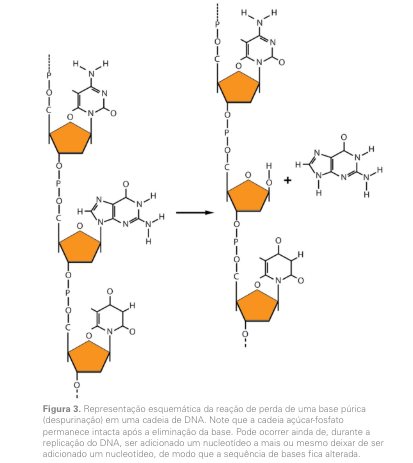 